2021 N.S.W JUNIOR STATE CUP	GIRLS 15’S 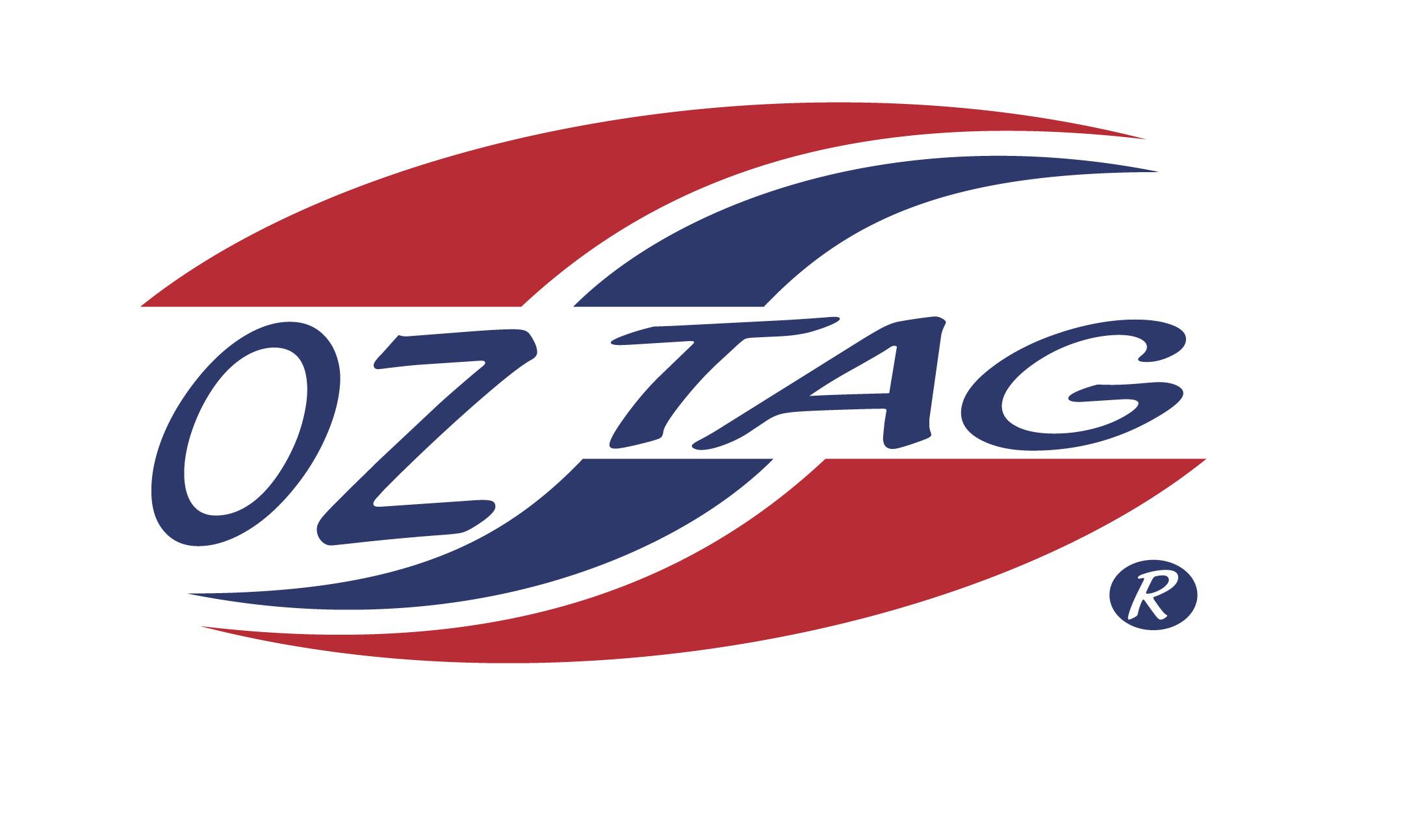 Congratulations to the following players selected in the East Hills Boys 14’s team to play at the 2021 NSW Junior State Cup – Feb 12 – 14, 2021 -  Coffs HarbourPlease contact your coach to accept your position in the team and confirm your availabilityTournament entry is $90 and payable now to your team manager or directly into the East Hills Junior Oztag Account – put your name as the referenceUniform is the same as last year – please let your manager know your sizesNAMETEAMBROOKE PHILLIPSSAINTSMARIAH TATHAMSAINTSMADISON TOMSAINTSELLA-ROSE WIGHTSAINTSANAHERA PAEKAURUN A MUKCHRISSY VARELTSISSAINTSMIA SUMMERLANDSAINTSOLIVIA DAWESSAINTSTAYLOR NANGLERUN A MUKMIA CONDOLUCISAINTSELLA O’DONOVANSAINTSHALLE MCRAERUN A MUKJADE POUNDRUN A MUK